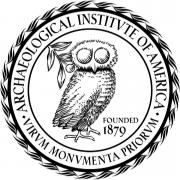 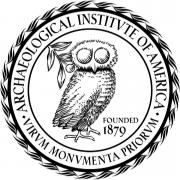 Fall 2015 Lecture and Outreach ProgramAll AIA lectures are co-sponsored by the Departments of History, Classics, and the School of Anthropology.  They are free and open to the public.Reception with light refreshments and snacks.Wednesday, September 23Haury 2165:30 p.m.Dr. Nassos Papalexandrou, University of Texas at AustinMonsters and Vision in the Preclassical MediterraneanInternational Archaeology DayWeek October 12-18Lecture by Katie McFarland, School of Anthropology, Santa Catalina VillasExperimental Seed Grinding Project, by Dr. T. Buonasera, Laboratory for Traditional TechnologyThursday, November 12Haury 2165:30 p.m.Dr. Theodore Pena, University of California at BerkeleyOf Pompeii and Politics